بسمه تعالی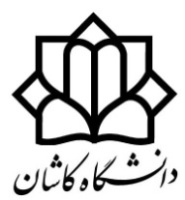 گروه دانشجویان شاهد و ایثارگر دانشگاه کاشان سلام  علیکماینجانب       ............................    دانشجوی رشته  ..........................       با شماره دانشجویی ..................... دارای سابقه ایثارگری ................................... فرزند شهید همسر شهید فرزند جانباز   همسر جانباز   جانباز  درصد جانبازی: ............... به استناد تبصره  الحاقی به تبصره1 ماده 18تسهیلات آموزشی دانشجویان  شاهد و ایثارگر         -که نمرات مردودي 5 عنوان درس دانشجوي شاهد و ايثارگري از كارنامه تحصيلي حذف و در ميانگين نمرات آن محسوب نمي شود، مشروط بر اينكه در نيم‌سال هاي بعد حداقل نمره 12 را در دروس مزبور اخذ نمايد-  تقاضای حذف دروس مذکور به شرح زیر از کارنامه تحصیلی خود را دارم..ضمنا اینجانب تا کنون ............ درس با استفاده از این تبصره حذف نموده ام.درس ............................با کد .................... نمره مردودی در نیمسال ........... با نمره ........ و نمره قبولی در نیمسال ........... با نمره ......... درس ............................با کد ..................  نمره مردودی در نیمسال ........... با نمره ........ و نمره قبولی در نیمسال ........... با نمره ......... درس .......................... با کد ...............     نمره مردودی در نیمسال .........  با نمره ........    و نمره قبولی در نیمسال ......     با نمره ...........درس ......................... با کد .................     نمره مردودی در نیمسال... .....   با نمره ........   و نمره قبولی در نیمسال ........... با نمره ......... درس .........................با کد ................. نمره مردودی در نیمسال ........ با نمره ........   و نمره قبولی در نیمسال ...........    با نمره .........تقاضا دارم که برابر ضوابط، مساعدت مقتضی با اینجانب صورت پذیرد.توضیحات ضروری:                                                                                               تاریخ:                                                                                                امضا: